LES MISERABLES (2012)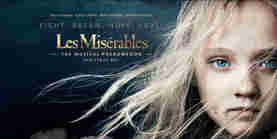 His Thoughts: I love musicals. This was not one. You want a musical played by actors that can’t sing? This is it… Surprisingly Russell Crowe was the best of the “non-singing actors”. You will not be able to understand most of Hugh Jackman’s singing, it will frustrate you, it should not be considered a classic. The best singers in the entire thing happened to be the few they actually took from the Broadway-shame they didn’t take them all. This was not a Broadway turned movie, this was a movie trying to turn Broadway. 
Her Thoughts: I was really looking forward to this movie because I love musicals! However, I was quite disappointed. The singing was not very good, like Micah described above, it was almost impossible to understand what any of the Hollywood actors were singing. I am told the original was a lot better so I will have to go watch that one!Grown–up’s Movie:HISHERAVG1. Appropriate levels of sexuality?7772. Appropriate levels of language?9993. Appropriate levels of violence?9994. Entertainment value for females?8885. Entertainment value for males?6666. Teaching moments, role models, moral of story?8887. Is it a “classic”? (Replay value?)676.58. Audio/Visual effects?676.59. Not too cliché (unique and witty, not too slapstick)77710. Climax/Resolution/Ending?777GRAND TOTALS:74%